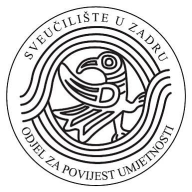 SVEUČILIŠTE U ZADRU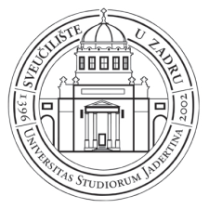 Odjel za povijest umjetnostiEVIDENCIJA O ODRŽANOJ NASTAVI I NAZOČNOSTI STUDENATANastavni predmet:Oblik nastave:Grupa:Izvedena tema:Datum:Dvorana:Ime i prezimePotpisIme i prezimePotpis1262273284295306317328339341035113612371338143915401641174218431944204521462247234824492550Izvoditelj nastave:Potpis: